INSCRIPCIÓN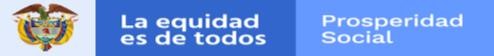 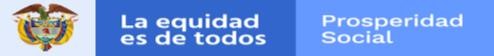 PROGRAMA COLOMBIA MAYORPROCESO GESTIÓN PARA LA INCLUSIÓN SOCIALCONSECUTIVO DE INSCRIPCIÓN:	CÓDIGO CM:	FECHA DE INSCRIPCIÓN:	DD	MM	AAAA	DEPARTAMENTO:	MUNICIPIO:NOMBRES Y APELLIDOS:	CÉDULA DE CIUDADANÍA:	FECHA DE EXPEDICIÓN	FECHA DE NACIMIENTO	AAAA	MM	DD	AAAA	MM	DDURBANO: LOCALIDAD/COMUNA/BARRIO	RURAL: VEREDA/RESGUARDO	DIRECCIÓN DE RESIDENCIATELÉFONO FIJO	CELULAR	CORREO ELECTRÓNICO	ETNIADATOS DE CONTACTO ALTERNATIVO: Nombre, teléfono de contacto, direcciónA continuación, se marcan con (X) las variables que aplican al aspirante de acuerdo con la información entregada en el proceso de inscripción:DISCAPACIDAD	SUBSIDIO EN DINEROVÍCTIMA	VIVE SOLO Y SIN DEPENDENCIA ECONÓMICARESIDENCIA FUERA DEL PAÍS	TRASLADO DE MUNICIPIOÚLTIMOS 10 AÑOS EN EL PAÍS	APORTE A PENSIÓN, MAYOR 65 AÑOSManifiesto expresa y libremente mi intención de postularme para ser beneficiario del  Programa Colombia Mayor.Manifiesto bajo gravedad de juramento que estoy informado de los requisitos necesarios para ser beneficiario del Programa Colombia Mayor, y que cumplo con todos y cada uno de ellos, y no estoy incurso en alguna causal de inhabilidad, incompatibilidad o conflicto de interés para acceder al programa, y me comprometo a informar cualquier cambio que afecte la presente postulación.Declaro que tengo conocimiento que el Departamento Administrativo para la Prosperidad Social, de conformidad con el artículo 6 del Decreto Legislativo 812 de 2020, podrá realizar modificaciones al Programa Colombia Mayor posteriores a esta postulación, en cuanto los criterios de inclusión, permanencia, exclusión y demás aspectos, para efecto del mejoramiento de la política social.Bajo gravedad de juramento declaro que la información entregada es veraz, y autorizo para que por cualquier medio se verifiquen los datos aquí declarados y en caso de inexactitud, se apliquen las sanciones contempladas en la ley y en la reglamentación del programa y  autorizo que esta información sea utilizada para orientar las políticas sociales del gobierno. De conformidad con lo establecido en la Ley 1581 de 2012 y sus Decretos Reglamentarios 1377 de 2013 y 886 de 2014, y en ejercicio de mi Derecho Constitucional a conocer, actualizar, autorizar y rectificar todo tipo de información recogida o, que haya sido objeto de tratamiento de datos personales en bancos o bases de datos y, en general en archivos de entidades públicas y/o privadas, por medio del presente documento me permito autorizar al Departamento Administrativo para la Prosperidad Social y demás autoridades y operadores relacionados con el Programa Colombia Mayor, para que de manera libre, previa, expresa, voluntaria, recolecte, recaude, almacene, use, haga circular, suprima, procese, compile, intercambie, dé tratamiento, actualice y disponga de los datos que han sido suministrados y que se han incorporado en el presente formulario de postulación, así como en los demás sistemas de información a los cuales tenga acceso el Departamento Administrativo para la Prosperidad Social y Operadores del Programa Colombia Mayor para el ejercicio de sus funciones.De conformidad con lo señalado en el artículo 56 de la Ley 1437 de 2011, autorizo al Departamento Administrativo para la Prosperidad Social y demás autoridades y operadores relacionados con el Programa Colombia Mayor, el envío de mensajes  tipo SMS al número celular, al correo electrónico y/o a la dirección de residencia registrados en el presente formulario con el fin de recibir información, citaciones de notificación personal y demás información relacionada con el programa Colombia Mayor, en el evento que quede en firme la inscripción.Entiendo que el presente documento es una postulación y su presentación no otorga derecho al acceso al programa Colombia Mayor ni a la asignación del subsidio, que las declaraciones aquí efectuadas no garantiza que el solicitante cumpla con los requisitos de postulación, y por tales motivos estaré pendiente al resultado definitivo, que será publicado en la oficina del Enlace Municipal.Se acepta la firma del documento por 	 Manifiesto no             NOMBRE Y FIRMA medio de apoyos para el caso de 	                        saber firmar.               TESTIGOFIRMA ASPIRANTE O 	personas en condición de 	Autorizo a un 	SU REPRESENTANTE	discapacidad al tenor de la Ley 1996 	  testigo para la de 2019. Para esto se debe presentar 	  Huella dactilar del un "acuerdo de apoyo", que pueden                        aspiranteNº IDENTIFICACIÓN Nº IDENTIFICACIÓN                                                                                 	suscribir en Notaría,  Centro de                                                                         TESTIGOConciliación, o por designación 	 Judicial.INFORMACION COMPLEMENTARIA SISBENCABEZA DE FAMILIA*      (Marque con una X)ESTADO CIVIL: (EJ: Soltero, Casado, Viudo, Separado…)ESTADO CIVIL: (EJ: Soltero, Casado, Viudo, Separado…)SI:                       NO:PUEBLO INDIGENA:PERTENECE A ALGUN TERRITORIO COLECTIVO (X)TERRITORIO COLECTIVO (Indicar territorio, solo si pertenece a alguno)Cual?SI:                       NO:NOMBRE COMUNIDAD ETNICA:HABLA OTRA LENGUA (lenguas indígenas)INDICAR LA(S) OTRA(S) LENGUA(S)Cual?SI:                       NO:DISCAPACIDADTIPO DE DISCAPACIDAD (Marque con una X)IDENTIDAD DE GENERO (Marque con una X)SI:                       NO:Discapacidad física:Masculino:ORIENTACION SEXUAL: (Marque con una X)Discapacidad auditiva:Masculino:Bisexual:Discapacidad visual:Femenino:Gay:Sordo ceguera:Femenino:Lesbiana:Discapacidad Intelectual:Transgénero:Heterosexual:Discapacidad Mental:Transgénero:No responde:Discapacidad Múltiple: No definida:VÍCTIMA DEL CONFLICTO ARMADO (Incluido en registro único de victimas) (Marque con una X)VÍCTIMA DEL CONFLICTO ARMADO (Incluido en registro único de victimas) (Marque con una X)HECHO VICTIMIZANTE (Marque con una X)SI:                       NO:SI:                       NO:Desplazamiento forzadoSI:                       NO:SI:                       NO:HomicidioHA VIVIDO FUERA DE COLOMBIA   (Marque con una X)AÑOS DE RETORNO AL PAIS: (Indicar cuántos años lleva en el territorio Nacional en caso de haber vivido por fuera)Desaparición forzada HA VIVIDO FUERA DE COLOMBIA   (Marque con una X)AÑOS DE RETORNO AL PAIS: (Indicar cuántos años lleva en el territorio Nacional en caso de haber vivido por fuera)Delitos contra la libertad sexualSI:                       NO:Delitos contra la libertad sexualSI:                       NO:TorturaVIVE SOLO, SIN DEPENDENCIA ECONOMICA (Marque con una X)PERDIÓ EL SUBSIDIO POR TRASLADO DE MUNICIPIOTratos crueles o degradantesSI:                       NO:SI:                       NO:SecuestroActo terrorista - AtentadoTIENE PERSONAS A CARGO   (Marque con una X)CUANTAS: (Indicar número de personas a cargo)PERDIÓ EL SUBSIDIO AL APORTE EN PENSIONSI:                       NO:SI:                       NO:RECIBE SUBSIDIO EN DINERO (Marque con una X)LUGAR DE RECEPCIÓN DE POSTULACIÓNFUNCIONARIO O CONTRATISTA QUE RECIBE POSTULACIÓNSI:                       NO:SI:                       NO: